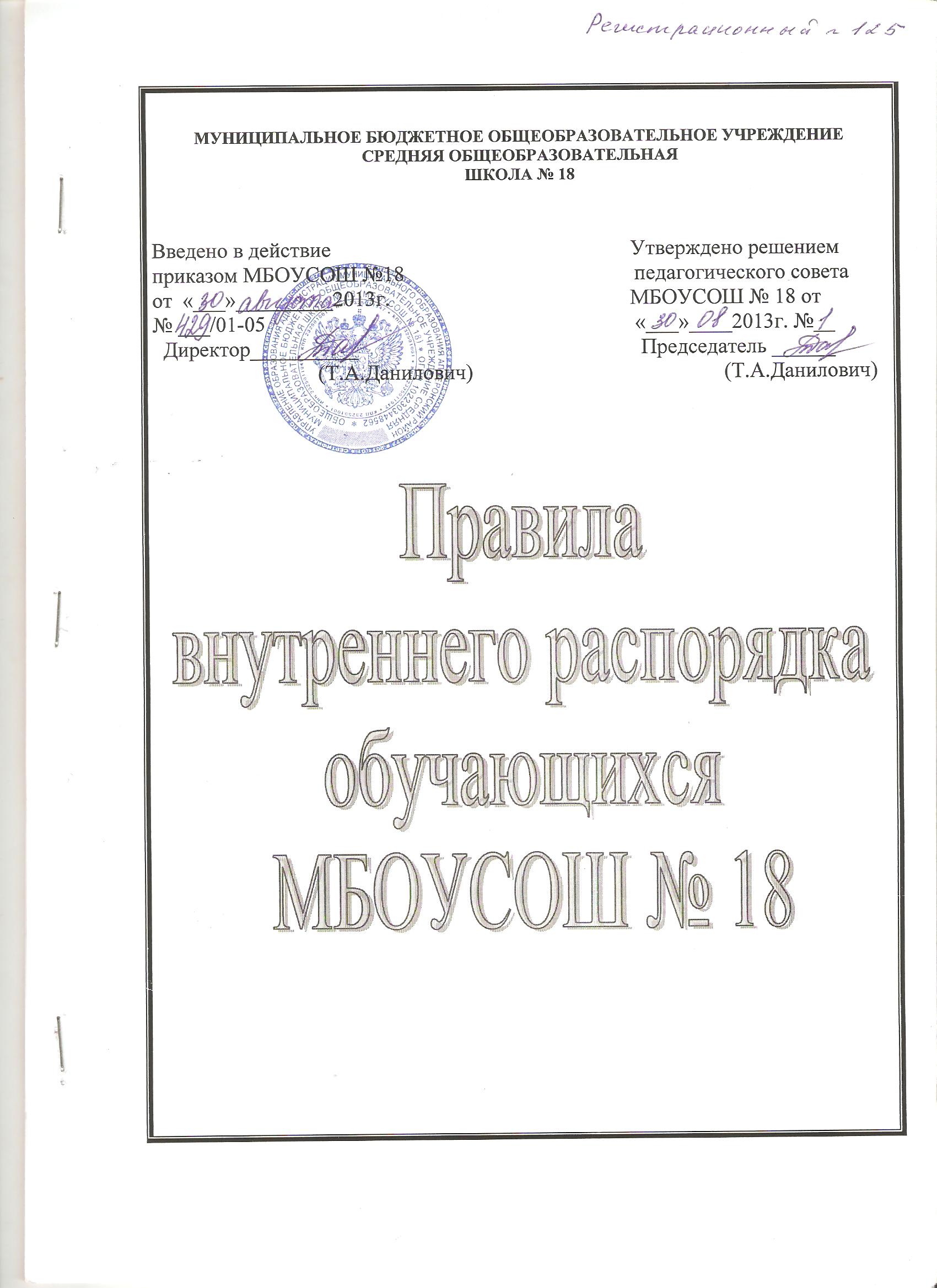 Правилавнутреннего  распорядка обучающихся МБОУСОШ №18I.     Общие положения1.1. Настоящие Правила внутреннего распорядка учащихся разработаны в соответствии с Федеральным законом «Об образовании в Российской Федерации», на основании приказов Министерства образования и науки РФ от 15.02.2012 №107 «Об утверждении порядка приема граждан в общеобразовательные учреждения», от 15.03.2013 №185 «Об утверждении Порядка применения к обучающимся и снятия собучающихся мер дисциплинарного взыскания», устава МБОУСОШ №18, с учетом мнения совета учащихся и совета родителей. 1.2. Настоящие Правила регулируют дисциплину учащихся в соответствии с действующим законодательством, уставом и иными локальными нормативными актами школы, устанавливают режим занятий обучающихся, порядок регламентации образовательных отношений между МБОУСОШ №18 и обучающимися и (или) их законными представителями и оформление возникновения, приостановления и прекращения этих отношений. 1.3. Дисциплина в МБОУСОШ №18 поддерживается на основе уважения человеческого достоинства обучающихся и педагогических работников. Применение физического и (или) психического насилия по отношению к обучающимся не допускается. 1.4. Настоящие Правила обязательны для исполнения всеми обучающимися МБОУСОШ № 18 и их законными представителями (в части, их касающейся). II. Возникновение, изменение и прекращениеобразовательных отношений2.1. Основанием возникновения образовательных отношений является приказ директора МБОУСОШ №18 о приеме лица на обучение или для прохождения промежуточной и (или) государственной итоговой аттестации. 2.2. Права и обязанности обучающегося, предусмотренные законодательством об образовании и локальными нормативными актами МБОУСОШ №18, возникают с даты, указанной в приказе. 2.3. В МБОУСОШ № 18 принимаются все дети, имеющие право на получение общего образования соответствующего уровня и проживающие на территории, закрепленной за МБОУСОШ №18. 2.4. В приеме может быть отказано только по причине отсутствия свободных мест. Свободными считаются места при наличии в классе менее 25 учащихся. 2.5. Для детей, не достигших четырнадцати лет или находящихся под опекой, местом жительства признается место жительства их законных представителей. 2.6. При раздельном проживании родителей место жительства устанавливается соглашением родителей, при отсутствии соглашения спор между родителями разрешается судом. 2.7. Прием детей, проживающих на территории, за которой закреплена МБОУСОШ № 18, осуществляется без вступительных испытаний (процедур отбора). 2.8. Организация индивидуального отбора при приеме либо переводе в МБОУСОШ № 18  для получения основного общего и среднего общего образования для профильного обучения допускается в случаях и в порядке, которые предусмотрены законодательством субъекта РФ. 2.9. Первоочередное право на места в МБОУСОШ №18 по месту жительства предоставляются: 2.9.1. детям военнослужащего; 2.9.2. детям сотрудника полиции; 2.9.3. детям сотрудника полиции, погибшего (умершего) вследствие увечья или иного повреждения здоровья, полученных в связи с выполнением служебных обязанностей; 2.9.4. детям сотрудника полиции, умершего вследствие заболевания, полученного в период прохождения службы в полиции; 2.9.5. детям гражданина РФ, уволенного со службы в полиции вследствие увечья или иного повреждения здоровья, полученных в связи с выполнением служебных обязанностей и исключивших возможность дальнейшего прохождения службы в полиции; 2.9.6. детям гражданина РФ, умершего в течение одного года после увольнения со службы в полиции вследствие увечья или иного повреждения здоровья, полученных в связи с выполнением служебных обязанностей,либо вследствие заболевания, полученного в период прохождения службы в полиции, исключивших возможность дальнейшего прохождения службы в полиции; 2.9.7. детям, находящимся (находившимся) на иждивении сотрудников полиции, граждан РФ, указанных в п. 2.9.2-2.9.6. 2.10. При приеме на свободные места детей, не зарегистрированных на территории, за которой закреплена МБОУСОШ № 18, преимущественным правом обладают: • дети, братья (сестры) которых уже обучаются в данной школе; • дети работников данной школы. 2.11. С целью проведения организованного приема в первый класс детей, проживающих на территории, за которой закреплена МБОУСОШ №18, не позднее 10 дней с момента издания соответствующего приказа уполномоченного органа на информационном стенде и на официальном сайте школы размещается информация о количестве мест в первых классах. 2.12. Не позднее 1 августа на информационном стенде и на официальном сайте МБОУСОШ № 18 размещается информация о наличии свободных мест для приема детей, не зарегистрированных на территории, за которой закреплена МБОУСОШ №18. 2.13. Прием заявлений в первый класс для детей, зарегистрированных  на территории, за которой закреплена МБОУСОШ №18, начинается не позднее 10 марта и завершается не позднее 31 июля текущего года. 2.14. Для детей, не зарегистрированных на территории, за которой закреплена МБОУСОШ №18, прием заявлений в первый класс продолжается с 1 августа текущего года до момента заполнения свободных мест, но не позднее 5 сентября текущего года. Приказ о зачислении в первый класс издается не ранее 1 августа текущего года. 2.15. При приеме в первый класс всех детей, зарегистрированных на территории, за которой закреплена МБОУСОШ №18, школа вправе осуществлять прием детей, зарегистрированных на других территориях, и ранее 1 августа. 2.16. При наличии свободных мест МБОУСОШ №18 вправе осуществлять прием детей во все классы в течение всего учебного года. 2.17. При подаче заявления на зачисление ребенка в школу его родитель (законный представитель) обязан предъявить документ, подтверждающий его статус как законного представителя учащегося. 2.18. Прием детей в МБОУСОШ №18 осуществляется по личному заявлению законных представителей ребенка. 2.19. В заявлении указываются следующие сведения о ребенке: фамилия, имя, отчество (последнее - при наличии); дата и место рождения; фамилия, имя, отчество (последнее - при наличии) родителей (законных представителей) ребенка. 2.20. При зачислении в первый класс законные представители предъявляют: • оригинал и ксерокопию свидетельства о рождении ребенка; • документ (справку) о регистрации ребенка по месту жительства на территории, за которой закреплена МБОУСОШ №18. 2.21. Законные представители ребенка, являющегося иностранным гражданином или лицом без гражданства, дополнительно предъявляют заверенные в установленном порядке копии документа, подтверждающего родство заявителя (или законность представления прав учащегося), и документа, подтверждающего право заявителя на пребывание в РФ. 2.22. Иностранные граждане и лица без гражданства представляют все документы на русском языке или оригиналы документов вместе с заверенным в установленном порядке переводом на русский язык. 2.23. При приеме в МБОУСОШ № 18 в течение учебного года законные представители учащегося дополнительно представляют личное дело учащегося, выданное образовательным учреждением, в котором он обучался ранее. 2.24. При приеме учащегося в десятый или одиннадцатый класс законные представители дополнительно представляющего документ государственного образца об основном общем образовании. 2.25. Факт ознакомления ребенка и его законных представителей (в том числе через информационные системы общего пользования) с уставом, лицензией на осуществление образовательной деятельности свидетельством о государственной аккредитаци, образовательными программами и настоящими Правилами фиксируется в заявлении о приеме и заверяется их личными подписями. 2.26. Заявления о приеме регистрируются в специальном журнале. Законным представителям выдается расписка, содержащая информацию о регистрационном номере заявления о приеме ребенка в МБОУСОШ №18 и перечень представленных документов. Расписка заверяется подписью должностного лица, ответственного за прием документов, и печатью школы. 2.27. Приказ о зачислении в МБОУСОШ №18 оформляется в течение 7 рабочих дней после приема документов. 2.28. Приказ размещается на информационном стенде в день его издания. 2.29. На каждого ребенка, зачисленного в МБОУСОШ №18, заводится личное дело, в котором хранятся все сданные при приеме и иные документы. 2.30. Образовательные отношения изменяются в случае изменения условий получения обучающимся образования по конкретной основной или дополнительной образовательной программе, повлекших за собой изменение взаимных прав и обязанностей обучающегося  и МБОУСОШ №18. 2.31. Образовательные отношения могут быть изменены как по инициативе законных представителей несовершеннолетнего учащегося по их заявлению в письменной форме, так и по инициативе МБОУСОШ №18. 2.32. Основанием для изменения образовательных отношений является приказ директора. 2.33. Образовательные отношения прекращаются в связи с отчислением учащегося из МБОУСОШ №18: 2.33.1. в связи с получением образования (завершением обучения); 2.33.2. досрочно в следующих случаях: • по инициативе законных представителей обучающегося, в том числе в случае его перевода для продолжения обучения в другую организацию, осуществляющую образовательную деятельность; • по инициативе МБОУСОШ №18 в случае применения к обучающемуся, достигшему возраста пятнадцати лет, отчисления как меры дисциплинарного взыскания; • по обстоятельствам, не зависящим от воли законных представителей обучающегося и МБОУСОШ №18, в том числе в случае ликвидации МБОУСОШ №18. 2.34. Досрочное прекращение образовательных отношений по инициативе законных представителей не влечет за собой возникновение каких-либо дополнительных, в том числе материальных, обязательств указанного обучающегося перед МБОУСОШ №18. 2.35. Основанием для прекращения образовательных отношений является приказ директора об отчислении. Права и обязанности обучающегося, предусмотренные законодательством об образовании и локальными нормативными актами МБОУСОШ №18, прекращаются со дня его отчисления. 2.36. При досрочном прекращении образовательных отношений МБОУСОШ №18 в трехдневный срок после издания приказа директора об отчислении выдает законному представителю личное дело учащегося и справку об обучении по образцу, установленному школой. III. Режим образовательного процесса3.1. Организация образовательного процесса в МБОУСОШ №18 осуществляется по четвертям. Учебные четверти и каникулы чередуются следующим образом:1 четверть-8 недель; 2 четверть-8 недель;3четверть-10 недель; 4 четверть-8 недель. 3.2. Календарный график на каждый учебный годутверждается приказом директора. 3.3. В 9-х и 11-х классах продолжительность 4-ой учебной четверти и летних каникул определяется с учетом прохождения учащимися государственной (итоговой) аттестации. 3.4. Учебные занятия начинаются: в 08.00 – 1 смена, 13.00 – 2 смена. 3.5. Для 1-8-х классов устанавливается пятидневная учебная неделя, для 9-11-х классов - шестидневная. 3.б. Расписание учебных занятий составляется в строгом соответствии с требованиями «Санитарно-эпидемиологических правил и нормативов СанПиН 2.4.2.2821-10», утвержденных постановлением главного государственного санитарного врача РФ от 29.12.2010 №189. 3.7. Продолжительность урока во 2-11-х классах составляет 40 минут. 3.8. Для учащихся 1-хклассов устанавливается следующий ежедневный режим занятий: • в сентябре и октябре - по 3 урока продолжительностью 35 минут; • в ноябре и декабре - по 4 урока продолжительностью 35 минут; • с января по май - по 4 урока продолжительностью 40 минут. В середине учебного дня (после второго урока) проводится динамическая пауза продолжительностью 40 минут. 3.9. Продолжительность перемен между уроками составляет: после 1-го урока - 10 минут; после 2, 3  и 4-го урока - 20 минут; после 5, 6-го урока - 10 минут. 3.10. Обучающиеся должны приходить в МБОУСОШ №18 не позднее 7 часов 50 минут. Опоздание на уроки недопустимо. 3.11. Горячее питание обучающихся осуществляется в соответствии с расписанием, утверждаемым на каждый учебный период директором по согласованию с ученическим и родительским советами. IV. Права, обязанности и ответственность учащихся4.1. Обучающиеся имеют право на: 4.1.1. выбор формы получения образования; 4.1.2. предоставление им условий для обучения с учетом особенностей их психофизического развития и состояния здоровья, в том числе получение социально-педагогической и психологической помощи, бесплатной психолого-медико-педагогической коррекции; 4.1.3. обучение по индивидуальному учебному плану, в том числе ускоренное обучение в пределах осваиваемой образовательной программы в порядке, установленном положением об обучении по индивидуальному учебному плану; 4.1.4. повторное (не более двух раз) прохождение промежуточной аттестации по учебному предмету в сроки, определяемые МБОУСОШ №18, в пределах одного года с момента образования академической задолженности; 4.1.5. выбор факультативных (необязательных для данного уровня образования) и элективных (избираемых в обязательном порядке) учебных предметов, курсов, дисциплин (модулей) из перечня предлагаемого МБОУСОШ № 18 (после получения основного общего образования); 4.1.6. освоение наряду с предметами по осваиваемой образовательной программе любых других предметов, преподаваемых в МБОУСОШ № 18, в порядке, установленном положением об освоении предметов, курсов, дисциплин (модулей); 4.1.7. зачет результатов освоения ими предметов в других организациях, осуществляющих образовательную деятельность, в соответствии с порядком зачета результатов освоения учащимися учебных предметов, курсов, дисциплин (модулей), дополнительных образовательных программ в других организациях, осуществляющих образовательную деятельность; 4.1.8. уважение человеческого достоинства, защиту от всех форм физического и психического насилия, оскорбления личности, охрану жизни и здоровья; 4.1.9. свободу совести, информации, свободное выражение собственных взглядов и убеждений; 4.1.10. каникулы в соответствии с календарным графиком (п. 3.1-3.2 настоящих Правил); 4.1.11. перевод для получения образования по другой форме обучения в порядке, установленном законодательством об образовании; 4.1.12. перевод в другую образовательную организацию, реализующую образовательную программу соответствующего уровня, в порядке, предусмотренном федеральным органом исполнительной власти, осуществляющим функции по выработке государственной политики и нормативно-правовому регулированию в сфере образования; 4.1.13. участие в управлении МБОУСОШ № 18 в порядке, установленном уставом и положением о совете учащихся; 4.1.14. ознакомление со свидетельством о государственной регистрации, с уставом, лицензией на осуществление образовательной деятельности, со свидетельством о государственной аккредитации, с учебной документацией, другими документами, регламентирующими организацию и осуществление образовательной деятельности в МБОУСОШ № 18;4.1.15. обжалование локальных актов МБОУСОШ № 18 в установленном законодательством РФ порядке; 4.1.16. бесплатное пользование библиотечно-информационными ресурсами, учебной базой МБОУСОШ №18; 4.1.17. пользование в установленном порядке лечебно-оздоровительной инфраструктурой, объектами культуры и объектами спорта МБОУСОШ №18; 4.1.18. пользование учебниками и учебными пособиями при освоении предметов за пределами федеральных государственных образовательных стандартов и (или) при получении платных образовательных услуг в порядке, установленном соответствующим положением; 4.1.19. развитие своих творческих способностей и интересов, включая участие в конкурсах, олимпиадах, выставках, смотрах, физкультурных и спортивных мероприятиях, в том числе в официальных спортивных соревнованиях и других массовых мероприятиях; 4.1.20. участие в соответствии с законодательством РФв научно-исследовательской, научно-технической, экспериментальной и инновационной деятельности, осуществляемой МБОУСОШ №18, под руководством научно-педагогических работников образовательных организаций высшего образования и (или) научных работников научных организаций; 4.1.21. публикацию своих работ в изданиях МБОУСОШ №18 на бесплатной основе; 4.1.22. поощрение за успехи в учебной, физкультурной, спортивной, общественной, научной, научно-технической, творческой, экспериментальной и инновационной деятельности в соответствии с п. 5.1 настоящих Правил; 4.1.23. благоприятную среду жизнедеятельности без окружающего табачного дыма и охрану здоровья от воздействия окружающего табачного дыма и последствий потребления табака; 4.1.24. получение в соответствии с законодательством РФ в МБОУСОШ №18 информации о мероприятиях, направленных на предотвращение воздействия окружающего табачного дыма и сокращение потребления табака; 4.1.25. осуществление общественного контроля за реализацией мероприятий, направленных на предотвращение воздействия окружающего табачного дыма и сокращение потребления табака; 4.1.26. возмещение вреда, причиненного их жизни или здоровью, имуществу вследствие нарушения МБОУСОШ №18 законодательства в сфере охраны здоровья граждан от воздействия окружающего табачного дыма и последствий потребления табака; 4.1.27. совмещение получения образования с работой (при условии, что это не наносит ущерба освоению образовательной программы, выполнению индивидуального учебного плана) в порядке, установленном положением об обучении по индивидуальному учебному плану; 4.1.28. посещение по своему выбору мероприятий, которые проводятся в МБОУСОШ № 18 и не предусмотрены учебным планом, в порядке, установленном соответствующим положением; 4.1.29. ношение часов, аксессуаров и скромных неброских украшений, соответствующих деловому стилю одежды; 4.1.30. обращение в комиссию по урегулированию споров между участниками образовательных отношений. 4.2. Обучающиеся обязаны: 4.2.1. добросовестно осваивать образовательную программу, выполнять индивидуальный учебный план, в том числе посещать предусмотренные учебным планом или индивидуальным учебным планом учебные занятия, осуществлять самостоятельную подготовку к ним, выполнять задания, данные педагогическими работниками в рамках образовательной программы; 4.2.2. ликвидировать академическую задолженность в сроки, определяемые МБОУСОШ № 18; 4.2.3. выполнять требования устава, настоящих Правил и иных локальных нормативных актов по вопросам организации и осуществления образовательной деятельности; 4.2.4. заботиться о сохранении и укреплении своего здоровья, стремиться к нравственному, духовному и физическому развитию и самосовершенствованию; 4.2.5. немедленно информировать педагогического работника, ответственного за осуществление мероприятия, о каждом несчастном случае, произошедшем с ними или очевидцами которого они стали; 4.2.6. уважать честь и достоинство других обучающихся и работников МБОУСОШ № 18, не создавать препятствий для получения образования другими учащимися; 4.2.7. дорожить честью МБОУСОШ № 18, защищать его интересы; 4.2.8. бережно относиться к имуществу МБОУСОШ № 18; 4.2.9. соблюдать режим организации образовательного процесса, принятый в МБОУСОШ № 18; 4.2.10. иметь опрятный и ухоженный внешний вид. На учебных занятиях (кроме занятий, требующих специальной формы одежды) присутствовать только в школьной форме. На учебных занятиях, требующих специальной формы одежды (физкультура, труд и т.п.), присутствовать только в специальной одежде и обуви; 4.2.11. соблюдать нормы законодательства в сфере охраны здоровья граждан от воздействия окружающего табачного дыма и последствий потребления табака; 4.2.12. не осуществлять действия, влекущие за собой нарушение прав других граждан на благоприятную среду жизнедеятельности без окружающего табачного дыма и охрану их здоровья от воздействия окружающего табачного дыма и последствий потребления табака; 4.2.13. своевременно проходить все необходимые медицинские осмотры; 4.2.14. соблюдать пропускной режим. 4.3. Обучающимся запрещается: 4.3.1. приносить, передавать, использовать в МБОУСОШ № 18 и на ее территории оружие, спиртные напитки, табачные изделия, токсические и наркотические вещества и иные предметы и вещества, способные причинить вред здоровью участников образовательного процесса и (или) деморализовать образовательный процесс; 4.3.2. приносить, передавать, использовать любые предметы и вещества, могущие привести к взрывам, возгораниям и отравлению; 4.З.3. иметь неряшливый и вызывающий внешний вид; 4.3.4. применять физическую силу для выяснения отношений; 4.3.5. осуществлять любые действия, способные повлечь за собой травматизм, порчу личного имущества учащихся и работников МБОУСОШ № 18, имущества школы и т.п. 4.4. За неисполнение или нарушение устава МБОУСОШ № 18, настоящих Правил и иных локальных нормативных актов по вопросам организации и осуществления образовательной деятельности учащиеся несут ответственность в соответствии с настоящими Правилами. 4.5. За совершение противоправных нарушений обучающиеся несут ответственность в соответствии с действующим законодательством. V. Поощрения 5.1. За образцовое выполнение своих обязанностей, повышение качества обученности, безупречную учебу, достижения на олимпиадах, конкурсах, смотрах и за другие достижения в учебной и внеучебной деятельности к обучающимся школы могут быть применены следующие виды поощрений: объявление благодарности обучающемуся; объявление благодарности законным представителям обучающегося; •направление благодарственного письма по месту работы законных представителей обучающегося; • снятие ранее наложенного дисциплинарного взыскания; • награждение почетной грамотой и (или) дипломом; •  награждение ценным подарком; • представление к награждению золотой или серебряной медалью. 5.2. Процедура применения поощрений:5.2.1. Объявление благодарности обучающегося, объявление благодарности законным представителям обучающегося, направление благодарственного письма по месту работы законных представителей обучающегося могут применять все педагогические сотрудники МБОУСОШ №18 при проявлении обучающимся активности с положительным результатом. 5.2.2. Снятие ранее наложенного дисциплинарного взыскания может быть осуществлено приказом директора МБОУСОШ №18 (распоряжением заместителя директора) на основании письменного ходатайства классного руководителя. 5.2.3. Награждение почетной грамотой (дипломом) может осуществляться администрацией МБОУСОШ № 18 по представлению классного руководителя и (или) учителя-предметника за особые успехи, достигнутые учащимся по отдельным предметам учебного плана и (или) во внеурочной деятельности на уровне МБОУСОШ № 18 и (или) муниципального уровня. 5.2.4. Награждение ценным подарком осуществляется за счет дополнительных финансовых средств по представлению заместителей директора на основании приказа директора МБОУСОШ №18 за особые успехи, достигнутые на уровне муниципалитета, региона. VI. Порядок применения к обучающимсяи снятия с обучающихся мер дисциплинарного взыскания 6.1. Меры дисциплинарного взыскания применяются за неисполнение или нарушение устава МБОУСОШ № 18, правил внутреннего распорядка обучающихся МБОУСОШ № 18 и иных локальных актов нормативных актов по вопросам организации и осуществления образовательной деятельности.6.2. За совершение дисциплинарного поступка  к учащимся могут быть применены следующие меры дисциплинарного воздействия: меры воспитательного характера; дисциплинарные взыскания. 6.3. Меры воспитательного характера: устное замечание; сообщение о нарушениях дисциплины по месту работы законных представителей; предъявление иска о возмещении ущерба; постановка на внутренний учет в МБОУСОШ №18; ходатайство о постановке на учет в комиссии по делам несовершеннолетних. 6.4. Меры дисциплинарного взыскания: замечание; выговор; отчисление из МБОУСОШ №18. 6.5. Дисциплинарные взыскания не налагаются на учащихся начальных классов и учащихся с задержкой психического развития и различными формами умственной отсталости6.6. За каждый дисциплинарный проступок может быть применена одна мера дисциплинарного взыскания. При выборе меры дисциплинарного воздействия необходимо учитывать тяжесть дисциплинарного проступка, причины и обстоятельства, при которых он совершен, предшествующее поведение обучающегося, его психофизическое и эмоциональное состояние, а также мнение совета старшеклассников и родительского комитета.6.7. Не допускается применение мер дисциплинарного взыскания к обучающимся во время их болезни, каникул.6.8.До применения меры дисциплинарного взыскания, классный руководитель должен затребовать от обучающегося письменное объяснение. Если по истечении трех учебных дней указанное объяснение обучающимся не представлено, то составляется соответствующий акт.	Отказ или уклонение обучающегося от предоставления им письменного объяснения не является препятствием для применения меры дисциплинарного взыскания.6.9. Мера дисциплинарного взыскания применяется не позднее одного месяца со дня обнаружения проступка, не считая времени отсутствия обучающегося, указанного в пункте 6.7 данных Правил, а также времени, необходимого на учет мнения совета старшеклассников и родительского комитета, но не белее семи учебных дней со дня представления директору МБОУСОШ № 18 мотивированного мнения совета старшеклассников и родительского комитета в письменной форме.6.10. Учет мер дисциплинарного воздействия осуществляет классный руководитель. 6.11. После совершения обучающимся проступка и применения к нему меры дисциплинарного воздействия педагогические работники и члены совета учащихся должны содействовать осознанию обучающимся пагубности совершенных им действий. 6.12. Применение мер воспитательного характера:6.12.1. Объявить устное замечание за нарушение дисциплины, устава, настоящих Правил и иных локальных нормативных актов имеют право все работники МБОУСОШ №18. 6.12.2. Сообщить о нарушении дисциплины, устава, настоящих Правил и иных локальных нормативных актов МБОУСОШ №18 по месту работы законных представителей учащегося имеют право заместители директора школы по ходатайству классного руководителя. 6.12.3. Предъявление иска законным представителям обучающегося осуществляется администрацией в письменной форме за виновное причинение материального ущерба имуществу МБОУСОШ № 18 на основании представления заместителя директора по административно-хозяйственной работе. 6.12.4. Постановку на внутренний учет в МБОУСОШ № 18 осуществляет заместитель директора по воспитательной работе по представлению классного руководителя и (или) педагогов-предметников за систематическое нарушение устава, настоящих Правил и иных локальных нормативных актов после применения дисциплинарного взыскания. 6.12.5. Ходатайство о постановке на учет в комиссии по делам несовершеннолетних направляет администрация на основании документов, подготовленных классным руководителем, если до этого учащийся уже состоял на внутреннем учете в течение года, не изменил свое поведение в лучшую сторону, продолжает нарушать устав, настоящие Правила и иные локальные нормативные акты и имеет в текущем учебном году дисциплинарное взыскание. 6.13. Применение дисциплинарных взысканий:6.13.1. За каждый дисциплинарный проступок может быть применено только одно дисциплинарное взыскание. При наложении дисциплинарного взыскания действует принцип рецидива, когда за один и тот же проступок, совершенный в течение года, наказание ужесточается. 6.13.2. Основанием для дисциплинарного расследования является письменное обращение к директоруучастника образовательных отношений. 6.13.3. При получении письменного заявления о совершении обучающимся дисциплинарного проступка директор в течение трех рабочих дней передает его в комиссию в комиссию по расследованию дисциплинарных проступков, создаваемую его приказом в начале каждого учебного года. Комиссия в своей деятельности руководствуется соответствующим Положением;6.13.4. В случае признания обучающегося виновным в совершении дисциплинарного проступка комиссией выносится решение о применении к нему соответствующего дисциплинарного взыскания. 6.13.6. Отчисление обучающегося в качестве меры дисциплинарного взыскания применяется, если меры дисциплинарного воздействия воспитательного характера не дали результата, обучающийся имеет не менее двух дисциплинарных взысканий в текущем учебном году и его дальнейшее пребывание в МБОУСОШ № 18 оказывает отрицательное влияние на других обучающихся, нарушает их права и права работников, а также нормальное функционирование школы. Отчисление несовершеннолетнего учащегося как мера дисциплинарного взыскания не применяется, если сроки ранее примененных к нему мер дисциплинарного взыскания истекли и (или) меры дисциплинарного взыскания сняты в установленном порядке.6.13.7. Решение об отчислении несовершеннолетнего учащегося, достигшего возраста пятнадцати лет и не получившего основного общего образования, как мера дисциплинарного взыскания принимается с учетом мнения его законных представителей и с согласия комиссии по делам несовершеннолетних и защите их прав. Решение об отчислении детей-сирот и детей, оставшихся без попечения родителей, принимается с согласия комиссии по делам несовершеннолетних и защите их прав и органа опеки и попечительства.6.13.8.МБОУСОШ № 18 обязана незамедлительно проинформировать орган местного самоуправления, осуществляющий управление в сфере образования, об отчислении несовершеннолетнего обучающегося в качестве меры дисциплинарного взыскания.6.13.9. Дисциплинарное взыскание на основании решения комиссии объявляется приказом директора. С этим приказом обучающийся и его законные представители знакомятся под роспись в течение трех учебных дней со дня издания, не считая времени отсутствия обучающегося в школе. Отказ обучающегося, его родителей (законных представителей) ознакомиться с указанным приказом под роспись оформляется соответствующим актом.6.13.10. Обучающийся и (или) его законные представители вправе обжаловать в комиссию по урегулированию споров между участниками образовательных отношений меры дисциплинарного взыскания и их применение.6.13.11. Решение комиссии по урегулированию споров между участниками образовательных отношения является обязательным для всех участников образовательных отношений в МБОУСОШ № 18 и подлежат исполнению в сроки, предусмотренные указанным решением.6.13.12.Решение комиссии по урегулированию споров между участниками образовательных отношений может быть обжаловано в установленном законодательством Российской Федерации порядке.5.10.11. Если в течение года со дня применения меры дисциплинарного взыскания к обучающемуся не будет применена новая мера дисциплинарного взыскания, то он считается не имеющим меры дисциплинарного взыскания.5.10.12. Директор МБОУСОШ № 18 имеет право снять меру дисциплинарного взыскания до истечения года со дня ее применения по собственной инициативе, просьбе самого учащегося, его родителей (законных представителей), ходатайству совета старшеклассников или родительского комитета.VI. Защита прав обучающихся6.1. В целях защиты своих прав обучающиеся и их законные представители самостоятельно или через своих представителей вправе: • направлять в органы управления МБОУСОШ № 18 обращения о нарушении и (или) ущемлении ее работниками прав, свобод и социальных гарантий учащихся; • обращаться в комиссию по урегулированию споров между участниками образовательных отношений; • использовать не запрещенные законодательством РФиные способы защиты своих прав и законных интересов. VII. Заключительные положения7.1. Настоящие Правила утверждаются директором МБОУСОШ № 18. 7.2. Один экземпляр Правил хранится в библиотеке МБОУСОШ № 18. 7.3. Текст настоящих Правил размещается на сайте МБОУСОШ № 18. 